Comment « montrer » la Shoah ?Que nous reste-t-il comme « images » pour comprendre (pour « documenter ») la Shoah à partir de l’exemple d’Auschwitz-Birkenau ?Plan de Birkenau (été 1944) Source : Tal Bruttmann, Auschwitz, La Découverte, 2015, p. 68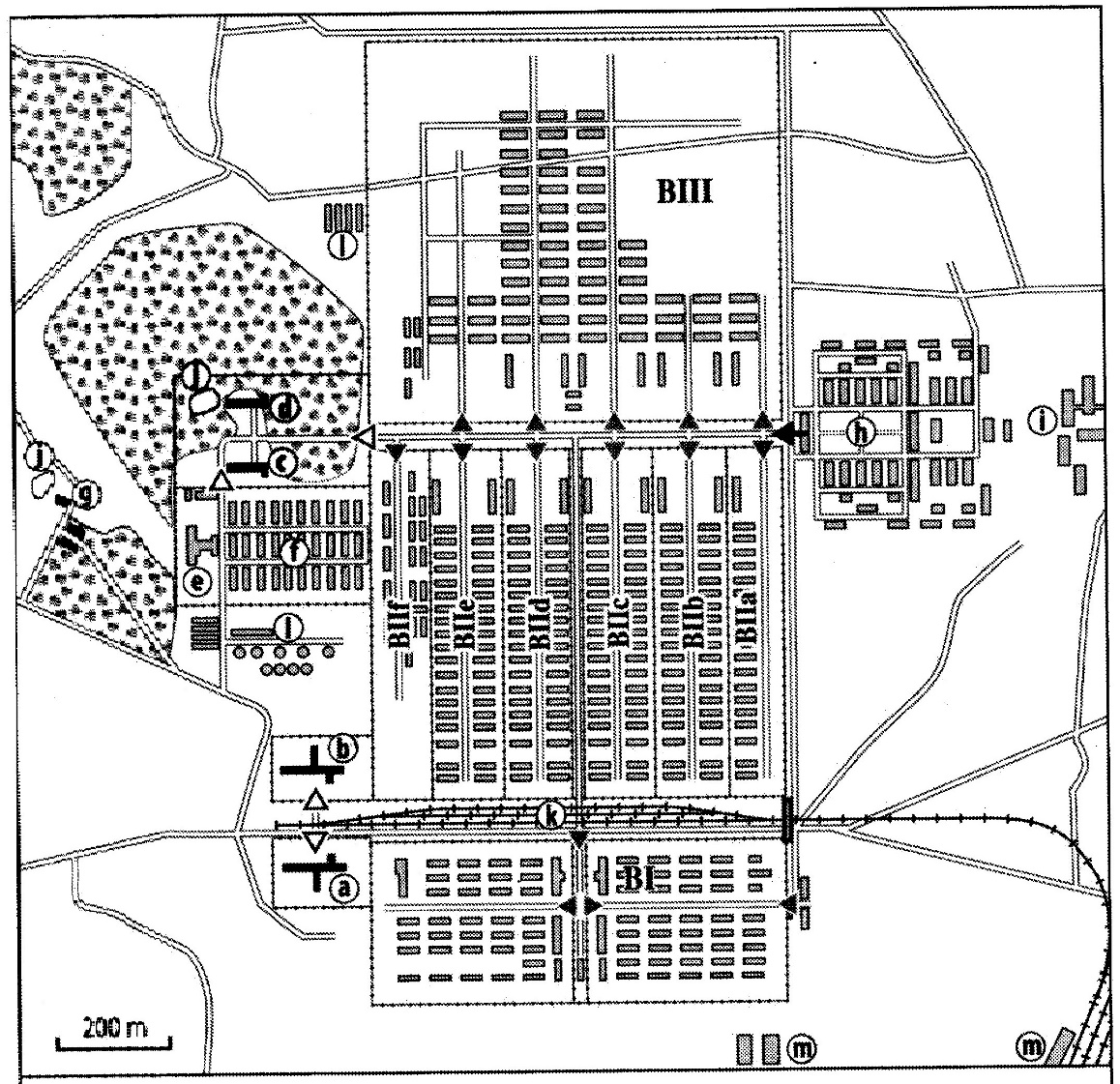 Légende :                                                                                             [ Le nord est en haut ]Les sites relatifs à l’assassinat de masse des déportés (à colorier en …) :Rampe de déchargement (bahnrampe) et lieu de la « sélection » (k)Krematorium = chambres à gaz et fours crématoires (a, b, c, d, g)Bûchers et fosses d’incinération (j)Les différents camps de concentration (à colorier en …) : Birkenau I, II, III (en construction), IV (envisagé au sud de Birkenau I)Le camp des SS (à colorier en …) :Poste de commandement (Kommandantur), Logements des SS (h)Hôpital pour les SS (i)Autres lieux du camp (à colorier en …) :Kanada (f) = entrepôts des biens des déportésZentralsauna (e) = local où les déportés « sélectionnés » pour travailler se font enregistrer, doucher, « tondre » et habillerStations d’épuration de l’eau du camp (l)Entrepôts de pommes de terre (m). L’ancienne judenrampe jusqu’en 1944.Bois, marécages et champs agricoles (à ne pas colorier)Tableau des différentes images « montrant » BirkenauConclusion : …Images …… contemporainesà l’activité du site… peu postérieuresà l’activité du site… très postérieures à l’activité du site (images pas vues dans ce cours)…provenant des assassins…provenant des victimes….provenant d’autres sources